Lesson 2: Midamos en centímetrosStandards AlignmentsTeacher-facing Learning GoalsMeasure length in centimeters.Student-facing Learning GoalsMidamos en centímetros.Lesson PurposeThe purpose of this lesson is for students to measure in centimeters.In an earlier lesson, students learned the importance of using a standard unit to ensure that they can communicate clearly about their measurements. They learned that a single base-ten block is a centimeter cube because each edge of the cube is 1 centimeter long.The purpose of this lesson is for students to measure in centimeters and consider more efficient ways to measure. Students use tools (base-ten blocks) that have lengths of 1 centimeter and 10 centimeters to measure the length of objects. In the warm-up and Activity 1, students begin a transition from describing their measurements of length based on the number of objects they use to describing the number of standard length units (centimeters) the objects represent. In Activity 2, students choose to measure with centimeter cubes or 10-centimeter tools (base-ten block “tens”) and explain their choices (MP5).Give students access to base-ten blocks during the cool-down.Access for: Students with DisabilitiesAction and Expression (Activity 1) English LearnersMLR8 (Activity 2)Instructional RoutinesNotice and Wonder (Warm-up)Materials to GatherBase-ten blocks: Activity 1, Activity 2Base-ten blocks: Warm-upMaterials to CopyBearded Dragon (groups of 1): Activity 1Reptile Length, Spanish (groups of 1): Activity 2Lesson TimelineTeacher Reflection QuestionWhat evidence have students given that shows they understand that a centimeter is a length unit? What language do they use to describe how they measure a length in centimeters?Cool-down(to be completed at the end of the lesson)  5minMide con centímetrosStandards AlignmentsStudent-facing Task StatementMide la longitud de los reptiles en centímetros.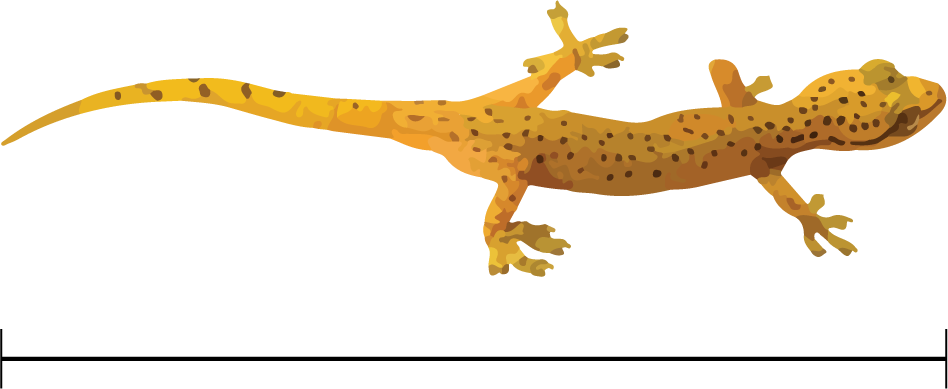 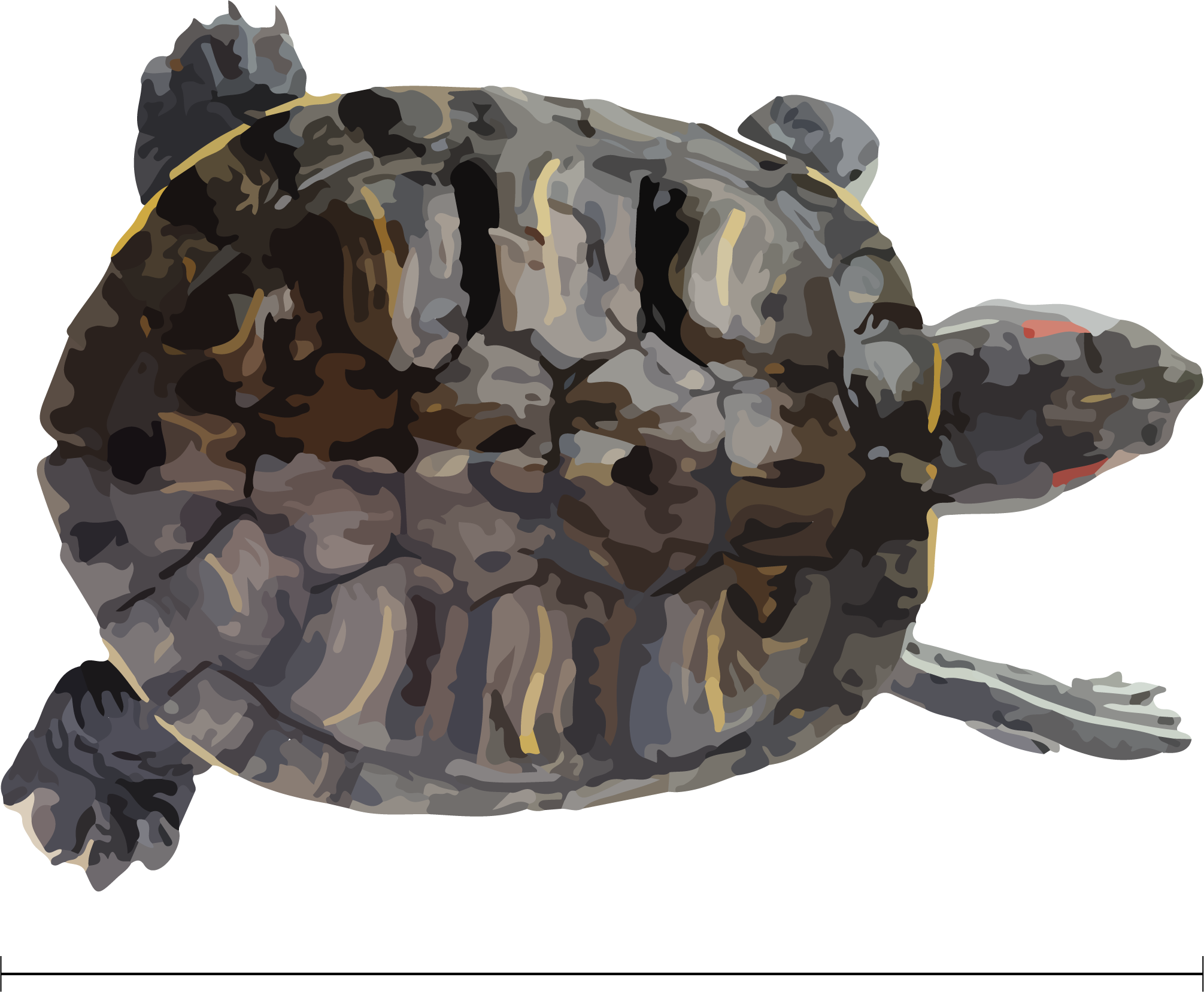 Student Responses7 cm13 cmAddressing2.MD.A.1, 2.MD.A.4Warm-up10 minActivity 120 minActivity 215 minLesson Synthesis10 minCool-down5 minAddressing2.MD.A.1